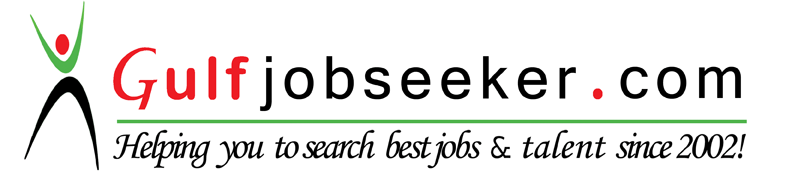 Whats app  Mobile:+971504753686 Gulfjobseeker.com CV No:259651E-mail: gulfjobseeker@gmail.comObjective: To secure a position in a good company that will challenge and strengthen my professional and personal skills.EDUCATION: Tertiary: 	Garcia College of TechnologyBachelor of Science in Information Technology		Secondary:	Sto. Niño Seminary		Primary:	Kalibo Pilot Elementary SchoolPERSONAL DATA:		Date of Birth: 	January 31, 1991		Nationality:	Filipino		Civil Status:	Single		Sex:		Male		Age:		25		Language Spoken: 	English and FilipinoSKILLS:Ability to perform administrative and office support activities.Excellent communication and writing skills.Flexible and willing to perform any work designated.Responsible for other duties as assigned.COMPUTER LITERACY:Proficient in Microsoft Office Applications.Efficient in research and using the internet.Well informed in Computer Troubleshooting, Assembly and Repair.EMPLOYMENT HISTORY:		IT Trainee		Cruztelco Telephone Company/Cruzcomm		2012 – 2013Perform intermediate troubleshooting of hardware and software, and component replacement, installation, and repairProvide intermediate to advanced computer consulting to staffTest and debug newly installed software and hardwareClean internal printer and computer components when neededDeliver supplies as neededPerform additional duties as needed for the maintenance and improvement of computersClearly report incident details, problems and solutions through appropriate communication methodsInstalling and configuring computer hardware operating systems and applications.Talking staff or clients through a series of actions, either face-to-face or over the telephone, to help set up systems or resolve issues.Setting up new users’ accounts and profiles and dealing with password issues.Working continuously on task until completion (or referral to third parties, if appropriate).		Sales Assistant / Cashier			Fisher’s Sons Hardware		June 2014-April 2015Greeting customers who enter the shop.Assisting the store manager with day to day businessAssisting shoppers to find the goods and products they are looking for.Being responsible for processing payments.Stocking shelves with merchandise.Answering queries from customers.Reporting discrepancies and problems to the supervisor.Responsible dealing with customer complaints.Attaching price tags to merchandise on the shop floor.Receiving and storing the delivery of large amounts of stockKeeping up to date with special promotions and putting up displays.Enter transactions in the cash register and provide customers with the total bill		•   Issue receipts and change to customers	•   Count money at the end and beginning of each shift